Выборы УСУ в общеобразовательных учреждениях городского округа Спасск-Дальний28 сентября, во всех общеобразовательных учреждениях городского округа Спасск-Дальний, состоялись выборы председателя ученического самоуправления на 2022-2023 учебный год. Всего в выборах приняли участие 2996 человек, из них 218 - педагоги общеобразовательных учреждений. Голосование на избирательных участках началось в 09:00 и каждый желающий с 5 по 11 класс мог отдать свой голос за понравившегося кандидата. Выборы были завершены в 15:30, а после, избирательная комиссия подсчитывала голоса и заполняла нужные протоколы. В 7 из 8 общеобразовательных учреждений выборы состоялись. В МБОУ СОШ №11 состоятся перевыборы уже совсем скоро, а именно - 6 октября. По результатам выборов президентами стали: 
МБОУ СОШ №1-Изотов Михаил 
МБОУ СОШ №3 - Кучер Илья 
МБОУ СОШ №5 - Евстратов Савелий 
МБОУ СОШ №12 - Колягина Варвара 
МБОУ СОШ №14 - Малиновская София 
МБОУ СОШ №15 - Самарина Евгения 
ОЦ "Интеллект"- Погребной ЕвгенийКуратором школьного самоуправления и, в частности выборов, в нашем городе является методист Управления образования городского округа Спасск-Дальний - Старовойтова Наталья Викторовна. Поздравляем новоизбранных глав и советы школ и желаем им продуктивной работы в этом учебном году, пусть на вашем пути будут только интересные препятствия, а каждый новый день для вас будет наполнен массой новых эмоций и знаний!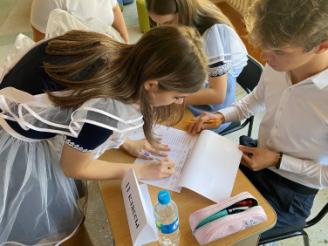 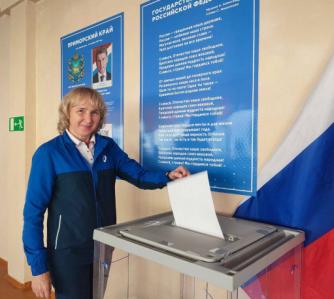 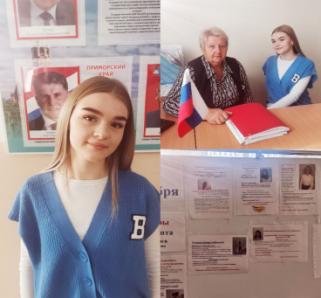 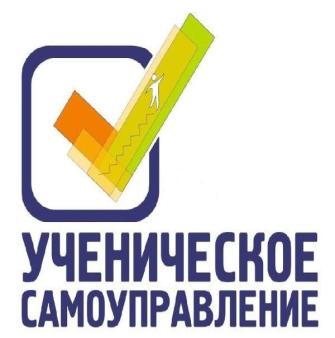 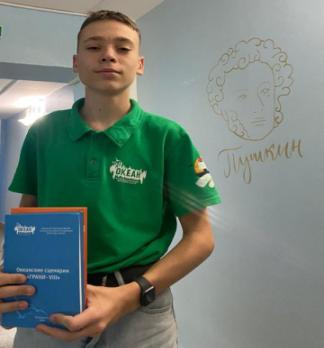 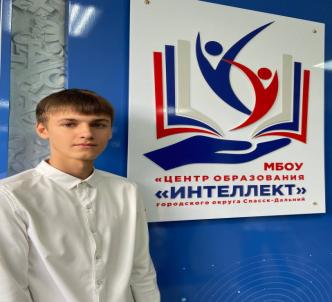 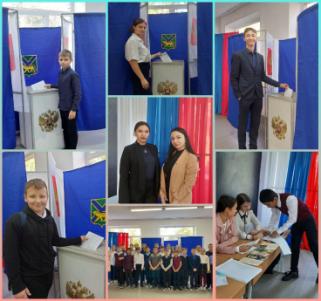 